ВОСТОЧНОЕ УПРАВЛЕНИЕ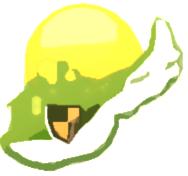  ЖИЛИЩНО-КОММУНАЛЬНЫМИ СИСТЕМАМИ                                                      (АКЦИОНЕРНОЕ ОБЩЕСТВО) АО ВУЖКС     сообщает , что облкоммунэнерго отключат свет   по адресу  Сарафановская ,81   8.10.19  с 13.00 до 16.00 .Просим оповестить потребительИсполнительный  директор                                            Т.Т. Ермакова                                                               Тел.  235235Диспетчер     Ратушняк Н.С. 07.10.19_________№ _215